Visskaistākā laikam ir diena,                                                ALŪKSNES PIRMSSKOLAS IZGLĪTĪBAS IESTĀDE „SPRĪDĪTIS”                                                                                                                                                                                             Kad uzsnidzis sidrabains sniegs,                                                                     PASĀKUMU PLĀNS- FEBRUĀRIS 2020Visskaistākā laikam ir diena                                                                                          / Sveču mēnesis/Kad tevi neatstāj prieks!                                             1.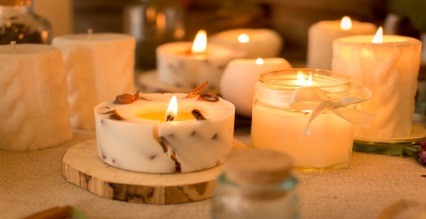                                           2.SVEČU DIENA                                            3.                                           4.                                                  5.                                      8.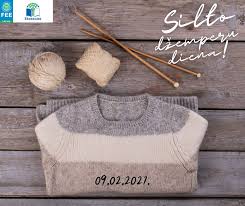                                            9.SILTO DŽEMPERU DIENA/A.Šneidere, V.Vērdiņa,  grupu skolotājas/                                          10.                                           11.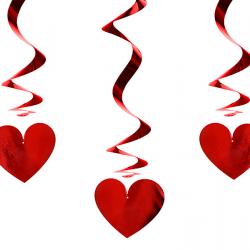                                                  12.10.00 Alūksnes novada PII vadītāju tiešsaistes sanāksme /M.Voska/14.02.-VALENTĪNDIENA                                         15.METEŅU TRADĪCIJU NEDĒĻA“METENĪTIS RĪBINĀJA” /J.Tetere-Teterovska, D.Holla, V.Vērdiņa. L.Berkule, grupu skolotājas/                                         16.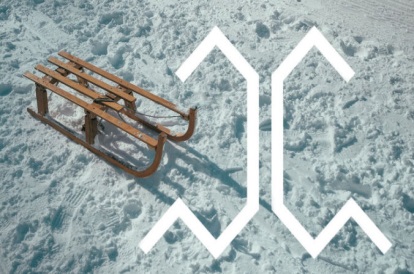                                           17.                                           18.                                                19.12.30-15.00 I.Ratenieces tiešsaistes kursu , „Emocionālās līnijas“ 1.nodarbība /A.Apine, 14 skolotājas/                                      22.                                      23.                                                                                   24.                                                                                         25.                                              26.13.00-15.00 Tiešsaistes LPS „Caurviju prasmes:Sadarbība. Pilsoniskā līdzdalība“/S.Strakša, G.Bojāre, G.Ūdre, L.Petrosjana-Golubeva, A.Apine, /Janvāris, februāris:  individuālās sarunas ar vecākiem / tiešsaistes, vēstules/Janvāris, februāris: drošības tēma „Dažādi palīdzības dienesti”Janvāris, februāris:  individuālās sarunas ar vecākiem / tiešsaistes, vēstules/Janvāris, februāris: drošības tēma „Dažādi palīdzības dienesti”Janvāris, februāris:  individuālās sarunas ar vecākiem / tiešsaistes, vēstules/Janvāris, februāris: drošības tēma „Dažādi palīdzības dienesti”Janvāris, februāris:  individuālās sarunas ar vecākiem / tiešsaistes, vēstules/Janvāris, februāris: drošības tēma „Dažādi palīdzības dienesti”Janvāris, februāris:  individuālās sarunas ar vecākiem / tiešsaistes, vēstules/Janvāris, februāris: drošības tēma „Dažādi palīdzības dienesti”